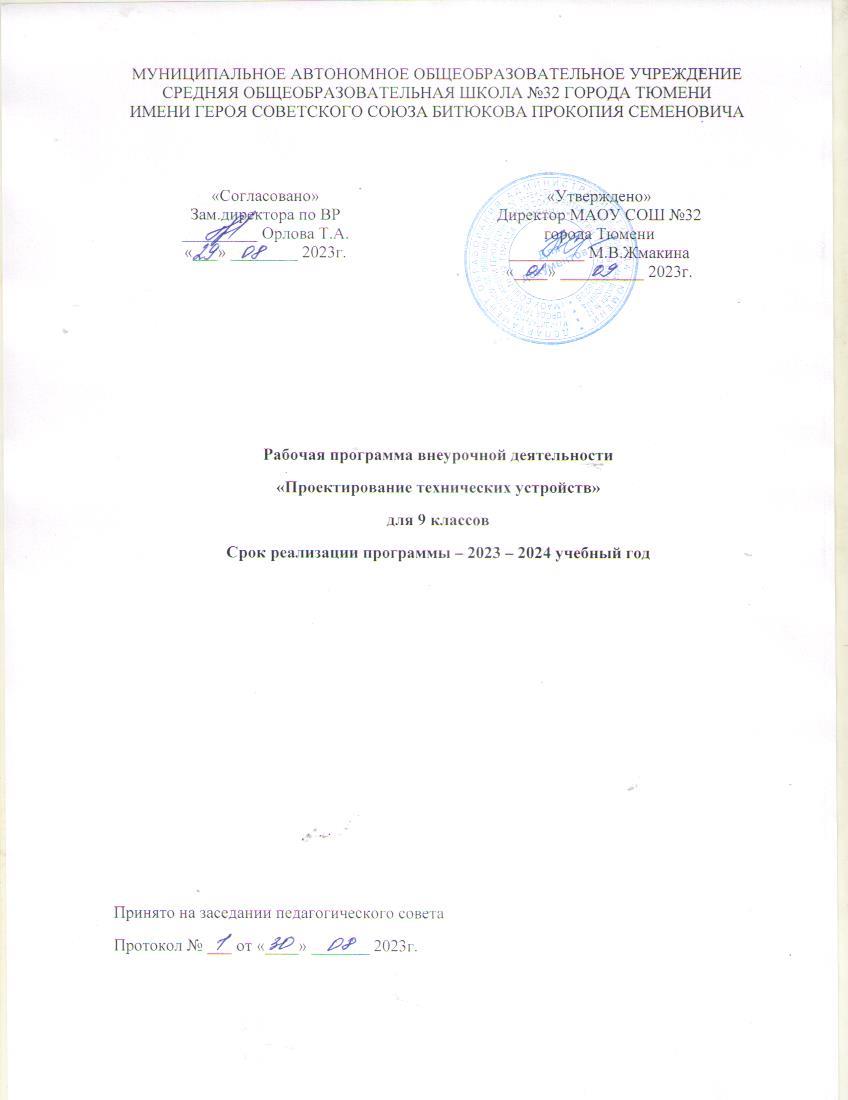 Пояснительная записка Предметный курс  «Проектирование технических устройств» адресован учащимся 6-9 классов  основной школы Цель программы  состоит в оказании помощи школьникам, проявляющим интерес к технике и техническому творчеству, в формировании у них готовности к социальному и профессиональному самоопределению. Задачи:научить самостоятельному поиску интересующих детей материалов по истории естествознания и техники с использованием компьютерных информационных технологий;воспитать интерес к культурному наследию отчественных исследователей, естествоиспытателей и творцов техники;выявить и развить природные задатки и способности детей, способствующие достижению успеха в техническом творчестве.Программ имеет множество межпредметных связей с математикой, естественными и гуманитарными науками, что нашло отражение в их содержании. Подведение итогов работы проходит в форме общественной презентации (выставка, состязание, конкурс, конференция и т.п.).Планируемые результаты освоения учащимися программыЛичностные универсальные учебные действияУ учащегося будут сформированы:- широкая мотивационная основа для занятий техническим творчеством и моделированием, включающих социальные, учебно-познавательные и внешние мотивы;- интерес к новым видам технического творчества, к новым способам самовыражения;- устойчивый познавательный интерес к новым способам исследования технологий и материалов;- адекватное понимания причин успешности творческой деятельности;учащийся получит возможность для формирования:- внутренней позиции учащегося на уровне понимания необходимости технической творческой деятельности;- выраженной познавательной мотивации;- устойчивого интереса к новым способам познания;- адекватного понимания причин успешности творческой деятельности;Регулятивные универсальные учебные действияучащийся научится:- принимать и сохранять учебно-творческую задачу;- планировать свои действия;- осуществлять итоговый и пошаговый контроль;- адекватно воспринимать оценку учителя;- различать способ и результат действия;- вносить коррективы в действия на основе их оценки и учета сделанных ошибок;- выполнять учебные действия в материале, речи, в уме.учащийся получит возможность научиться:- проявлять познавательную инициативу;- самостоятельно учитывать выделенные учителем ориентиры действия в незнакомом материале;- преобразовывать практическую задачу в познавательную;- самостоятельно находить варианты решения творческой задачи.Коммуникативные универсальные учебные действияучащийся научится:- допускать существование различных точек зрения и различных вариантов выполнения поставленной творческой задачи;- учитывать разные мнения, стремиться к координации при выполнении коллективных работ;- формулировать собственное мнение и позицию;- договариваться, приходить к общему решению;- соблюдать корректность в высказываниях;- задавать вопросы по существу;- использовать речь для регуляции своего действия;- контролировать действия партнера;учащийся получит возможность научиться:- учитывать разные мнения и обосновывать свою позицию;- с учетом целей коммуникации достаточно полно и точно передавать партнеру необходимую информацию как ориентир для построения действия;- владеть монологической и диалогической формой речи.- осуществлять взаимный контроль и оказывать партнерам в сотрудничестве необходимую взаимопомощь;Познавательные универсальные учебные действияучащийся научится:- осуществлять поиск нужной информации для выполнения технической задачи с использованием учебной и дополнительной литературы в открытом информационном пространстве, в т.ч. контролируемом пространстве Интернет;- использовать знаки, символы, модели, схемы для решения познавательных и творческих задач и представления их результатов;- высказываться в устной и письменной форме;- анализировать объекты, выделять главное;- осуществлять синтез (целое из частей);- проводить сравнение, классификацию по разным критериям;- устанавливать причинно-следственные связи;- строить рассуждения об объекте;- обобщать (выделять класс объектов по какому-либо признаку);- устанавливать аналогии;- Проводить наблюдения и эксперименты, высказывать суждения, делать умозаключения и выводы.учащийся получит возможность научиться:- осуществлять расширенный поиск информации в соответствии с исследовательской задачей с использованием ресурсов библиотек и сети Интернет;- осознанно и произвольно строить сообщения в устной и письменной форме;- использованию методов и приёмов творческой деятельности в основном учебном процессе и повседневной жизни.В результате занятий по предложенной программе учащиеся получат возможность:- Развить воображение, образное мышление, интеллект, фантазию, техническое мышление, конструкторские способности, сформировать познавательные интересы;- Расширить знания и представления о традиционных и современных материалах для технического творчества;- Познакомиться с историей происхождения материала, с его современными видами и областями применения;- Познакомиться с новыми технологическими приемами обработки различных материалов;- Использовать ранее изученные приемы в новых комбинациях и сочетаниях;- Познакомиться с новыми инструментами для обработки материалов или с новыми функциями уже известных инструментов;- Совершенствовать навыки трудовой деятельности в коллективе: умение общаться со сверстниками и со старшими, умение оказывать помощь другим, принимать различные роли, оценивать деятельность окружающих и свою собственную;- Сформировать систему универсальных учебных действий;Способы проверки планируемых результатов:1.Тестирование.2. Анализ продуктов творческой деятельности.3. Выставки творческих учащихся.4.Презентация творческих проектов.Уровень результатов:Первый уровень результатов - приобретение школьником социальных знаний (об общественных нормах, устройстве общества, о социально одобряемых и неодобряемых формах поведения в обществе и т.п.), первичного понимания социальной реальности и повседневной жизни, умения работать в команде, выполнения социальных ролей, ожидаемых обществом.Тематический планСодержание программы внеурочной деятельности«Моделирование технических устройств»:Вводное занятие-1чЗначение техники в жизни людей на примере различного вида транспорта и промышленного предприятия. Достижения современной науки и техники. Показ готовых моделей игр, выполненных ранее. Инструктаж по ТБ при работе с различными инструментами, станками и приспособлениями.Материалы и инструментыОбщее понятие о производстве бумаги и картона, пиломатериалов и их применение. Понятие о древесине, металле, пластмассах и других материалах. Инструменты, используемые в работе с этими материалами. Правила использования и применения инструментов. Организация рабочего времени и места. Способы изготовления деталей и их сборка.Практическая работаИзготовление деталей машин и плоских игрушек с подвижными частями.Графическая грамота-1чЧертеж, как язык техники. Элементарные понятия о техническом рисунке, эскизе, чертеже и различия между ними. Линии чертежа, их условные обозначения.Понятия о разметке, способы разметки деталей. Проведение параллельных и перпендикулярных линий. Способы перевода чертежей. Чертежные инструменты и приспособления.Практическая работаРаботы с использованием чертежных инструментов и приспособлений.Технические и технологические понятия-5чЭлементарные понятия о работе конструкторов и конструкторских бюро. Общие понятия о процессе создания машин. Обзор основных видов материалов, применяемых в промышленном производстве.Практическая работаИзготовление познавательных технических игр. Изготовление технологических карт, технологических моделей.Конструирование из плоских деталей-5чПонятия о конструктивных элементах, о проектировании расположения деталей технического устройства в одной плоскости. Создание конструкции контурной модели. Понятие о зависимости формы и назначения.Практическая работаИзготовление контурных моделей различных машин и геометрических фигур.Конструирование объемных моделей, предметов- 6чПростейшие геометрические тела: ромб, цилиндр, куб, конус, пирамида, параллелепипед. Элементы геометрических тел. Основа предметов и технических устройств- это геометрические тела. Анализ формы технологических объектов и сопоставление с геометрическими телами. Понятие о развертках простых тел.Практическая работаИзготовление геометрических фигур из картона. Создание макетов машин из этих геометрических тел. Изготовление из пластилина моделей разнообразной техники.Техническое моделирование-6чОбщие понятия о моделях и моделировании. Построение модели - обязательная часть конструирования, творчества исследования. Понятие о машинах, механизмах и их узлах. Различие между всем этим. Основные элементы механизмов и их взаимодействие.Практическая работаСборка моделей машин, механизмов и других технических устройств из готовых деталей. Склеивание моделей из пластмассовых и деревянных деталей.Технические игры и аттракционы-6чВиды настольных игр. Знакомство с образцами, рисунками и чертежами настольных игр. Способы изготовления игр.Проектирование-4чВиды настольных игр. Знакомство с образцами, рисунками и чертежами настольных игр. Способы изготовления игр.Подведение итогов работы за год. Подготовка моделей к отчетной выставке технического творчества. Проведение выставки творчества учащихся.Календарно – тематическое планированиеРекомендуемая литература.Литература для педагога:1. Автомобильный моделизм/Под ред.З.Я. Псахиса.- М.: ДОСААФ, 2000.2. Автомодельный спорт. Правила соревнований.- М.: ДОСААФ, 2012.3. Бекман В.В. Гоночные автомобили.- Л., 2014.4. Гаевский О.К. Модельные двигатели.- М.: ДОСААФ, 2015.5. Гусев Е.М., Осинов М.С. Пособие для автомоделистов.- М.: ДОСААФ, 2012.6. Драгунов Г.Б. Автомодельный кружок. - М.: ДОСААФ , 2000.7. Калинина И. Двигатели для спортивного моделизма. - М.: ДОСААФ , 2014.8. Клеметовский Г. Модели автомобилей с резиновыми и пружинными двигателями.- М.: ДОСААФ, 2015.9. Отряшенко Ю.М. Как сделать модель радиоуправляемой.- М.: ДОСААФ, 2013.10. Псахиса З.Я. Автомоделизм. – М.: ДОСААФ, 2013.11. Псахис З., Суханов А., Дьяков А., Клеметовский Г., Демкин Е., Селевко Г.К. Развитие автомобильной промышленности России: Беседы (методическое пособие в помощь педагогам дополнительного образования).- Волгодонск: Техника, 2000.12. Современные образовательные технологии.- М.: Народное образование, 2015.13. Филиппович В.- Поршневые моторы для моделей. - М: Оборонная промышленность, 2016.14. Журнал «Моделист-конструктор».15. Журнал «Юный техник».16. Приложение к журналу «ЮТ» «Левша».Литература для учащихся:1.Технология. Индустриальные технологии: 5класс: учебник для учащихся общеобразовательных учреждений/ А.Т.Тищенко, В.Д.Симоненко. - М.:Винтана-Граф, 2012.-192с.: ил.2.Журналы « Моделист – конструктор»3. Шпаковский В.О. Для тех, кто любит мастерить. - М., 2000.4.Федотов Г.Я. Дарите людям красоту. Из практики народных художественных ремесел. М., 2009.Разделы программыКол-во часовВводное занятие1Графическая грамота1Технические и технологические понятия5Конструирование из плоских деталей5Конструирование объемных моделей, предметов6Техническое моделирование6Технические игры и аттракционы6Проектирование4Итого34№ДатаТема занятияФорма проведенияВводное занятие.Вводное занятие.Материалы и инструментыПрактическая работаГрафическая грамота. Конструкторско-технологическая документация.Понятие о разметкеПрактическая работаТехнические и конструкторско-технологические понятия.Процесс конструирования и создания машин.Практическая работаКонструирование.Элементы конструированияПрактическая работаКонструкторские разработки.Условия конструкторской разработки по заданию.Практическая работаСоздание машин.Общие понятия о процессе создания машин.Практическая работаТехнологический процесс.Основные виды материалов, применяемые в промышленном производстве.Практическая работаКонструирование из плоских деталей.Понятие о контуре, силуэте технического объекта, о конструктивных элементах.Практическая работаИзготовление контурных технических объектов по шаблону.Форма и ее закономерность .Практическая работаИзготовление технических объектов из плоских деталей по рисунку и чертежу.Поэтапное выполнение.Практическая работаИзготовление моделей. Изготовление моделей: катера, самолетов из бумаги.Практическая работаИзготовление контурных моделей.Изготовление контурной модели автомобиля.Практическая работаКонструирование объемных предметов. Геометрические тела и их элементы. Развертки геометрических тел.Практическая работаГеометрические тела. Изготовление геометрических тел. Геометрические тела как объемная основа предметов и технических объектов.Практическая работаМакет. Изготовление макета технического объекта из готовых коробок.Практическая работаМакет и геометрические фигуры.Изготовление макетов технических объектов путем сочетания геометрических фигур и тел.Практическая работаТехнические объекты.Изготовление макетов технических объектов.Практическая работаОбъемные модели.Изготовление объемных моделей по выбору учащихся: ракеты с конической головкой, лодки плоскодонки, автомобиля, самоходного танка, грузового автомобиля.Практическая работаТехническое моделирование.Общее понятие о моделях и моделировании.Практическая работаПонятие о машинах и механизмах.Основные элементы механизмов и их взаимодействие. Конструктивные элементы детали.Практическая работаСпособы соединения деталей.Понятие о стандарте и стандартных деталях.Практическая работаСборка модели.Склеивание – неразъемное соединение. Обработка отдельных деталей модели. Склеивание отдельных сборочных единиц модели.Практическая работаЗачистка швов модели.Отделочные работы.Практическая работаОкраска модели.Подготовка модели к окрашиванию. Оформление модели.Практическая работаТехнические игры и аттракционы.Основные технологические операции при изготовлении динамической игрушки.Практическая работаДинамической игрушки.Изготовление динамической игрушки.Практическая работаТехнические аттракционы.Технологические операции при изготовлении технического аттракциона.Практическая работаИзготовление технического аттракциона.Поэтапное выполнение.Практическая работаНастольные игры.Виды настольных игр.Практическая работаИзготовление настольных игр.Поэтапное выполнение.Практическая работаПроектирование.Поэтапное выполнение проекта.Практическая работаАлгоритм творческого проектаВыполнение проекта.Практическая работаОформление творческих проектов.Практическая работаВыставка.Отчетная выставка. Защита творческих проектов.